Задание 1Аммониты и наутилус являются представителями класса головоногих моллюсков. Они очень похожи внешне и ведут схожий образ жизни. Но аммониты вымерли 65 миллионов лет назад, а наутилусы существуют до сих пор. Как можно объяснить этот факт?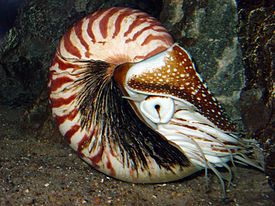 